	Message from the Board Chair and Executive DirectorIt’s been an exciting year as the Agency experienced significant change and growth as we settled into a very different landscape. The highlight was our name change from the Dryden Volunteer Recruitment and Referral Centre to Community Support Centre – Northwest. We are very proud of our new name which better reflects the diverse programs and services we provide.The Agency’s proposal under the Developmental Services Investment Strategy was successful and we were granted $25,000 toward the purchase of an accessible vehicle. We launched an “Accessible Vehicle Campaign” to fundraise the remainder of the purchase price. We are extremely grateful for the generous community support we received and in a very short time, we were able to move forward with the purchase of a modified van. The accessible vehicle allows us to provide increased opportunities for community participation for all of our clients.We have continued to increase the number of people we support through the Passport Program and Fee for Service programs. The number of participants in our Community Integration Services program has remained relatively unchanged from previous years. Our focus is on providing opportunities for community-based activities as well as large group events that promote social interaction.  We’ve experienced growing interest in Cooking Class which uses the fun, social aspect of preparing and sharing meals. We introduced a monthly “Drop In” which has attracted approximately twenty participants per evening. In the coming year, will continue to seek new and different experiences where individuals can expand their learning, advance social skills and develop new relationships based on shared interests.We are pleased to have been provided the opportunity to expand the Supervised Access Program to include the Rainy River District. Through the development of a single point of access, families and referral agents throughout the Kenora and Rainy River districts now have a single contact point for service.Christmas Cheer was once again an over-whelming success. Each year we find ourselves amazed by the dedication, big-heartedness, support and hard work of our community. It only goes to show that when people come together, amazing things happen.We would also like to recognize the incredible skills and talents of the staff at Community Support Centre-Northwest.  Their passion for improving the lives of the individuals and families we support is commendable and their efforts do not go unnoticed. We also thank the members of the Board of Directors for their excellent governance on behalf of the Agency.This year we developed a new five-year strategic plan which focuses on four strategic priorities:  Service, Employees, Organizational Strength and Financial. Moving forward, the Board of Directors, Managers and Staff will be the driving force in achieving our goals and bringing the plan to life.Respectfully,Kim Douglas				Debbie DokuchieBoard Chairperson			Executive DirectorCommunity Integration Services		Connecting individuals who have a developmental disability to our community through recreation and leisure activities.PassportIndividualized programs tailored to meet unique needs. Activities may include life skills training, health and fitness and developing social skills through community connections.Specialized Respite ServicesA fee-for-service program for children and youth. Provides respite services to families and foster caregivers involved with the Child and Family Services sector.Supervised Access ProgramProviding a safe and neutral environment for non-custodial parents to visit their children in a supervised setting. Services are provided throughout the Kenora and Rainy River districts.Healthy Food Box ProgramIn partnership with the Northwestern Health Unit, the Healthy Food Box program provides affordable access to healthy food options.Christmas CheerAssisting families in need of assistance due to limited finances. Christmas Cheer is a holiday toy and food distribution program accomplished through a coordinated effort of charities, businesses, community members and volunteers to accomplish this annual miracle.LIVES TOUCHED	Community Integration Services				Passport			52          Individuals						7 Individuals				2,879     Days of Service					1,087 Days of Service			6,822	   Hours of Service					3,778 Hours of Service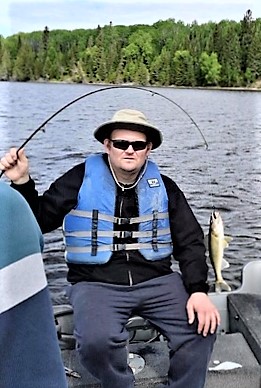 Fee for Service Programs                             			13 	  Individuals			1,143    Days of Service			5,281	  Hours of Service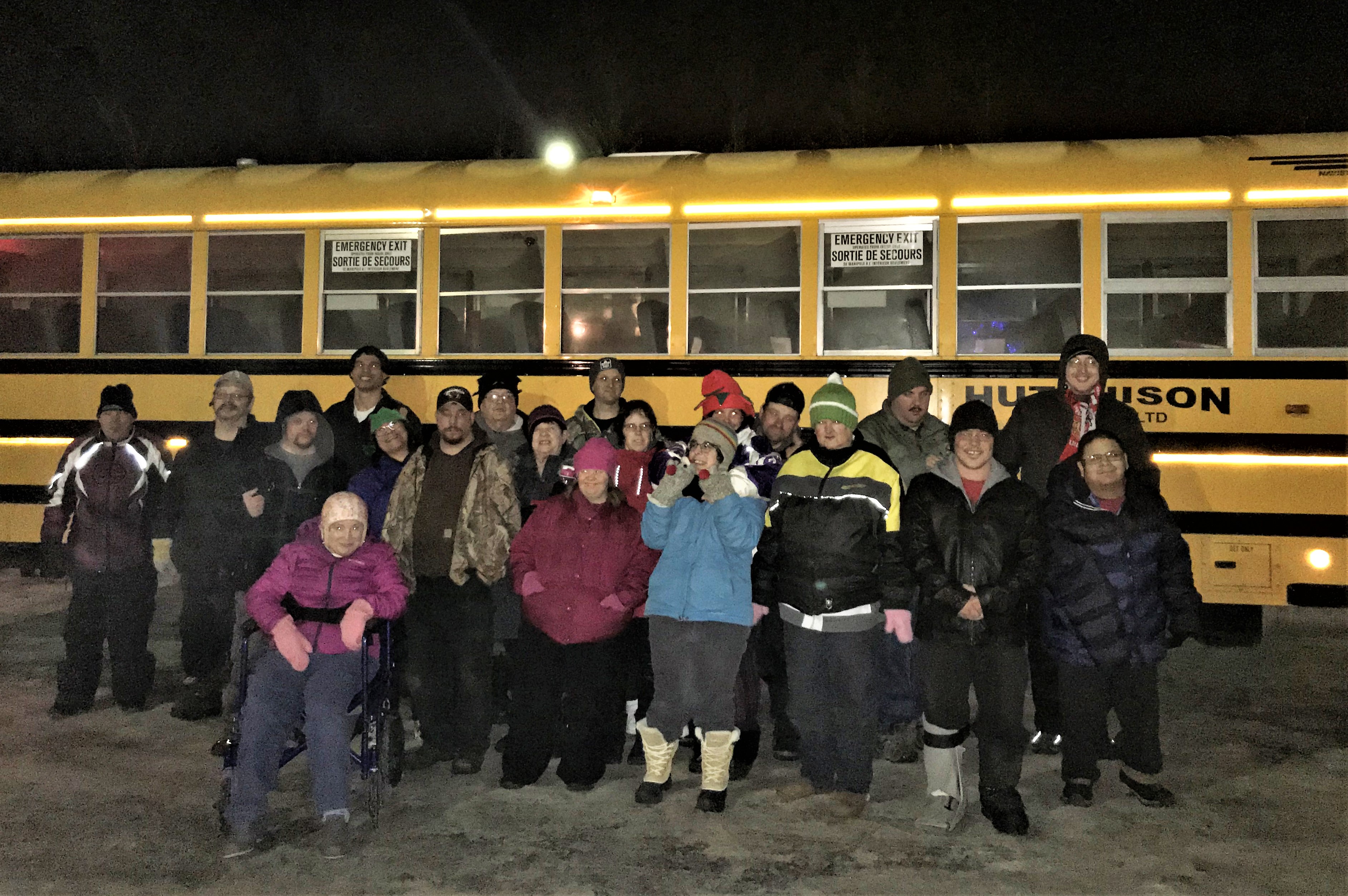                  Off to view the Christmas Lights in Dryden                                                  SOME REALLY BIG DEALS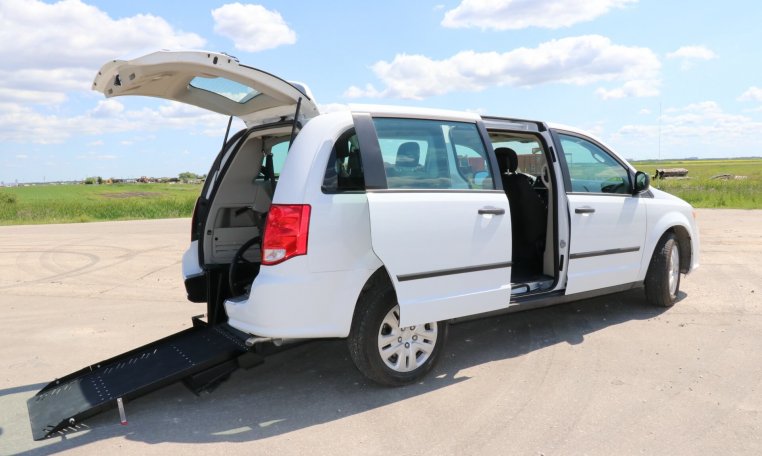 THANK YOU TO OUR DONORSBDO DunwoodyPizza HutRoyal Canadian LegionDryden Lion’s ClubRBCDomtarRotary Club of DrydenWal-Mart Canada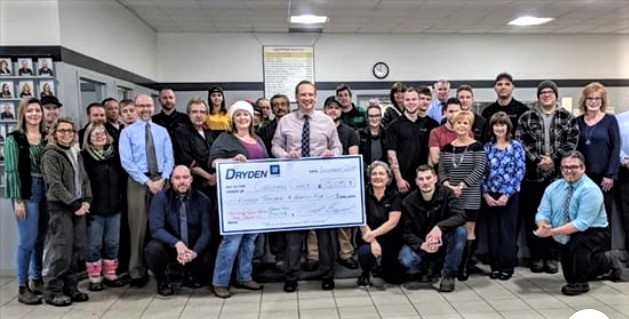 Once again, Dryden GMmatched donations fromindividuals and not-for-profitorganizations. An astounding $15,095.83 was collected during the Dryden GM “Double Down” campaign resulting in a donation of $30,191.66 for ChristmasCheer.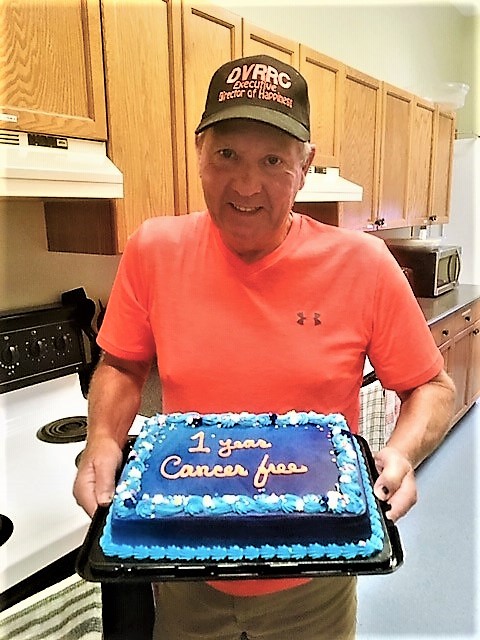 Celebrating with long-time employee, Charlie Barton. One year cancer free!!!               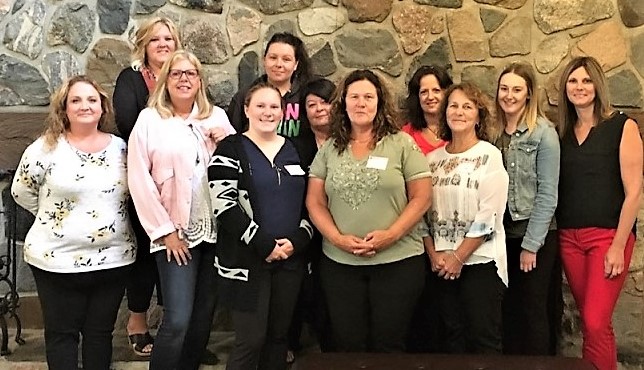 Supervised Access Program StaffThe Supervised Access Program was expanded. The program now provides services throughout the Kenora and Rainy River districts. A transition period occurred during February and March and the Community Support Centre assumed full responsibility for the Rainy River district beginning in April 2019.Stats do not include Rainy River districtFINANCIALSREVENUE										          Fiscal 2018-19		Ministry of Children, Community & Social Services				164,264		Ministry of Attorney General							186,387		Passport One (formerly Lutheran Community Care)				110,100NEW, MNO, Student Grants, DNFC						  24,739Fee for Service									207,182Christmas Cheer									  57,330Fundraising (Accessible Vehicle)							  11,973MCCSS (grant through Lutheran Care – accessible vehicle)			  25,000											786,975EXENSES (in dollars / rounded)	BOARD OF DIRECTORSKim Douglas			ChairpersonDouglas McMillan		Vice-ChairShannon Wogenstahl	TreasurerLouise Moody		SecretaryCarlynne Bell			Member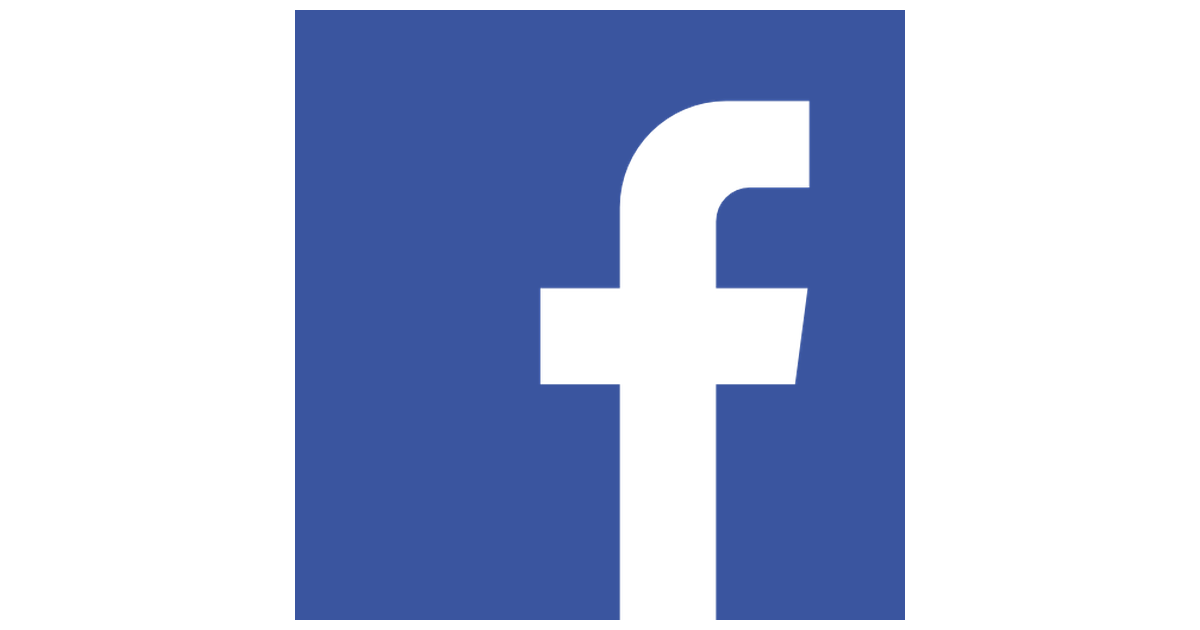 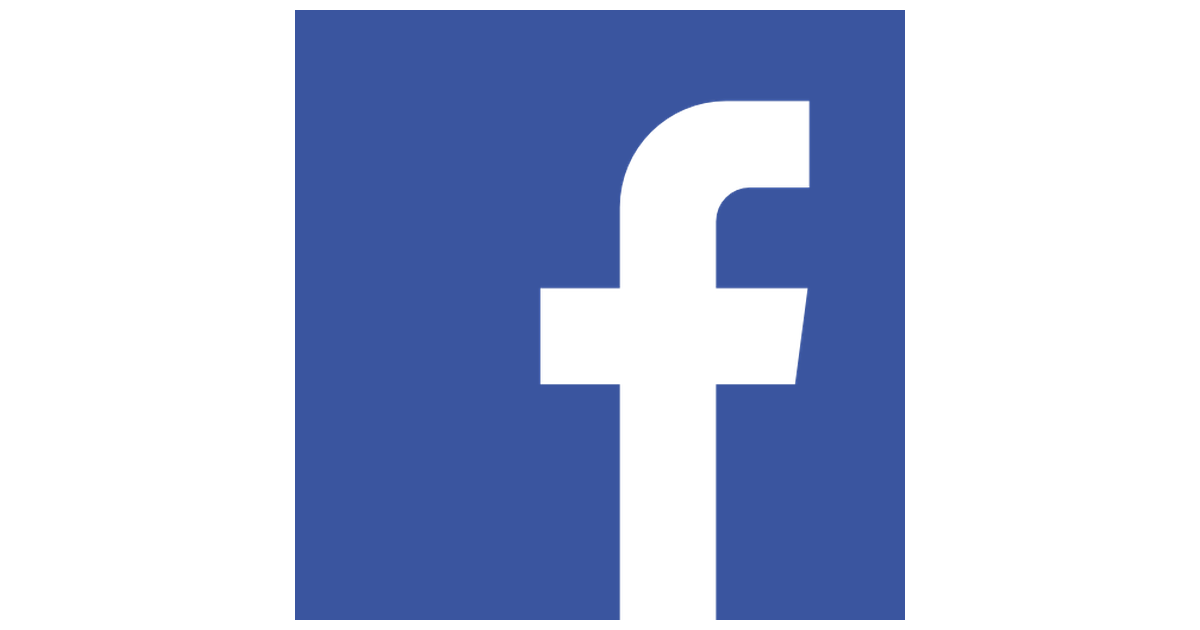 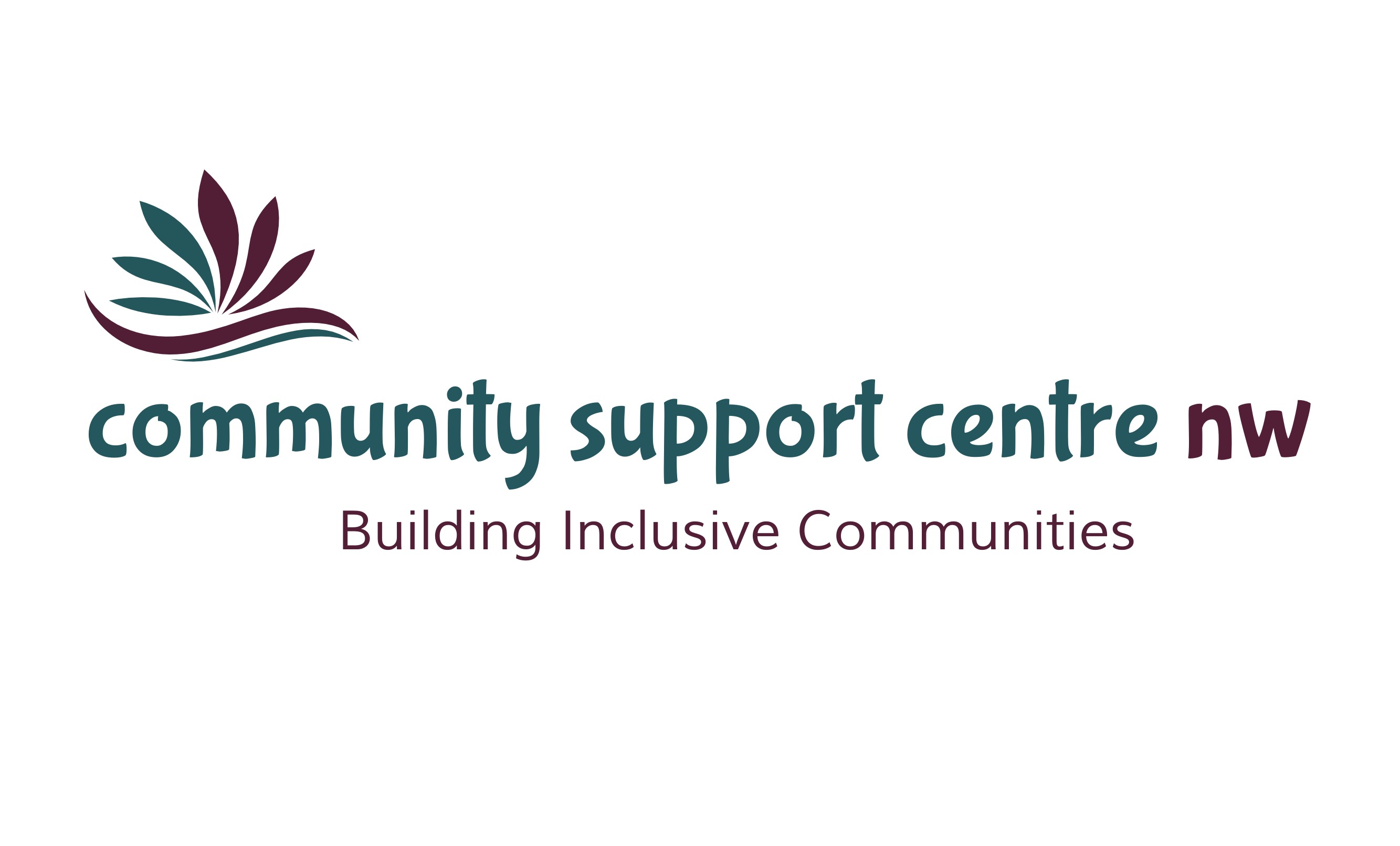 29thannual reportOver the past year, our new Agency name, logo, Mission, Vision and Service Principals have taken shape and we are excited to share them.MissionProviding quality, innovative, client-centred programs and services to enrich the lives of the individuals and families we support.VisionA place where everyone feels valued, connected, included and empowered.Service PrinciplesRespect:  We believe that every individual has the right to their own values, beliefs and individual choices.Inclusion: We believe that every individual should be accepted and treated equally as a valued member of the community and are entitled to participate fully and enjoy the same quality of life as all community members.Collaboration: We believe in the importance of working collaboratively with our service partners to achieve the best outcomes for the people we support.Accountability: We believe in being fiscally responsible and demonstrating transparency and ethical decision-making.Innovation: We believe in developing an organizational culture that supports opportunities for learning, growth and development and values the contributions of the individuals we support, their families, the staff and the broader community.